	National Casualty CompanyHome Office:	One Nationwide PlazaColumbus, Ohio 43215Adm. Office:		Scottsdale, Arizona 85258	Scottsdale Insurance CompanyHome Office:	One Nationwide PlazaAdm. Office:		Scottsdale, Arizona 85258	Scottsdale Indemnity CompanyHome Office:	One Nationwide PlazaAdm. Office:		,  85258	Scottsdale Surplus Lines Insurance CompanyAdm. Office:		,  85258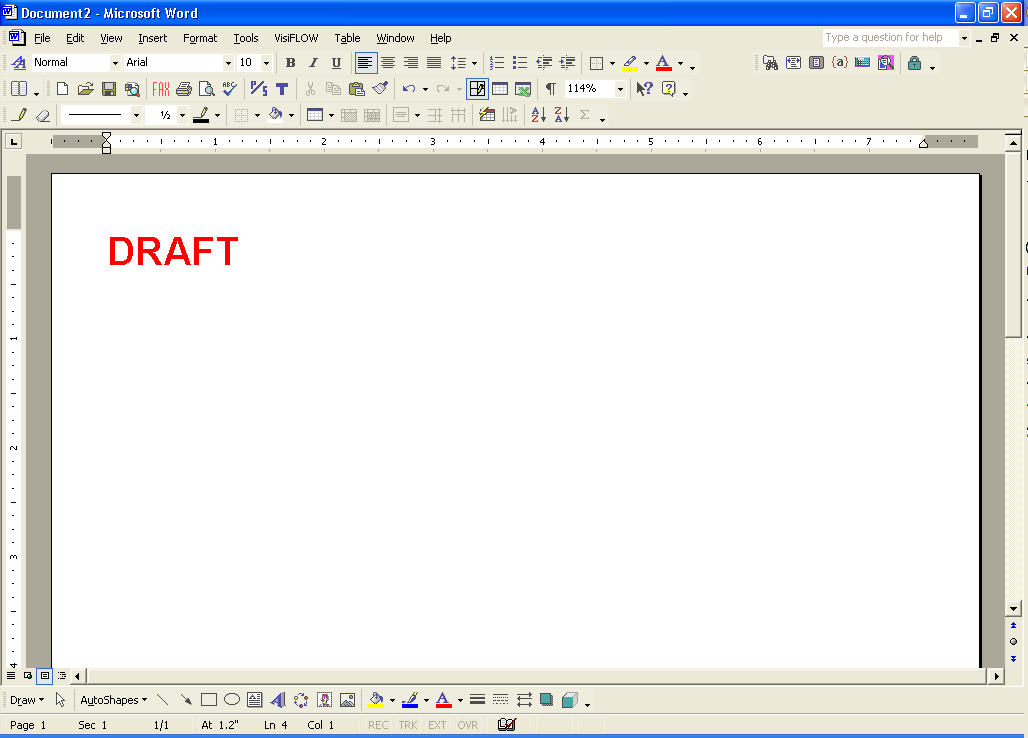 VALET PARKING SUPPLEMENTAL APPLICATION(To be completed in addition to CGZ-APP-6 Application for Garage Policy)Complete a separate supplemental application for each location.ANSWER ALL QUESTIONS—IF THEY DO NOT APPLY, INDICATE “NOT APPLICABLE” (N/A)1.	Applicant’s Name:      	2.	Provide years of experience in valet parking services:	     	3.	Provide years in business:	     	4.	Name of business for which you provide valet parking services:      	Address of business for which you provide valet parking services:      	Type of establishment you are providing valet parking services for:      	Will the establishment provide you with a Commercial General Liability certificate of insurance?	 Yes   NoIf yes, do you have a certificate of insurance on file?	 Yes   NoIs there a contract in place between establishment and valet service?	 Yes   No5.	Number of valet parking spaces reserved:	     	What is the average value of the vehicles parked?	     	What is the maximum value of the vehicles parked?	     	6.	Is the parking lot on the same premises of the establishment?	 Yes   NoIf no:How far away is the lot?      	What is the address of the lot?      	Do you cross any public streets that are more than two lanes wide?	 Yes   NoAre parked vehicles within 1,000 feet of the attendant?	 Yes   NoIs the lot attended at all times?	 Yes   No7.	Are customer’s vehicles parked on a street?	 Yes   No8.	Do you perform any directing of traffic?	 Yes   NoIf no, is directing of traffic subbed out?	 Yes   No9.	Do you use a two or three part ticket system?      	10.	Where are the customer’s keys kept?      	11.	Do you refuse to give keys to an obviously intoxicated person?	 Yes   No12.	Is overnight parking allowed?	 Yes   NoDoes the establishment assume liability when customer keys are relinquished to the establishment?	 Yes   No13.	Is self parking permitted in the same lot?	 Yes   No14.	Do you provide valet parking services for special events away from these premises?	 Yes   NoIf yes, complete a separate supplemental application for each event and location.15.	Do you perform other operations other than valet parking services?	 Yes   NoRefer to the application form for state fraud warnings.Applicant or authorized representative of the applicant, confirms and warrants that all of the above statements are true and accurate representations of my valet parking services.APPLICANT’S NAME/TITLE:      	APPLICANT’S SIGNATURE: 		DATE:      	(Must be signed by an active authorized representative, owner, partner or executive officer)PRODUCER’S SIGNATURE: 		DATE:      	If yes, how are customer’s keys kept secure after valet hours?      If yes, describe how valet parking area is designated and kept separate from self parking:      If yes, describe all other operations:      16.	Describe any and all theft, vandalism and fire protection at the lot:      17.	Describe your hiring practices and employee control:      